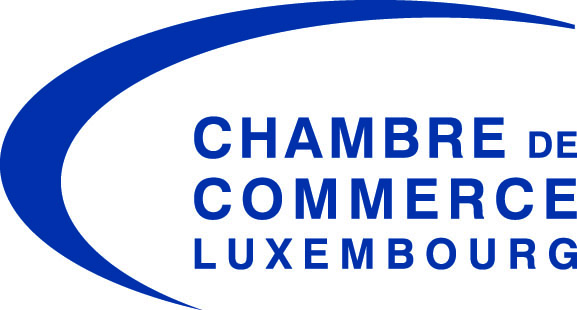 Communiqué de presse23.11.2010Journées Création et Développement d’EntreprisesCréer ou reprendre une entreprise, mode d’emploiAprès avoir dédié une première manifestation à la transmission d’entreprises en juin dernier, la Chambre de Commerce réunit dans le cadre des Journées Création et Développement d’Entreprises 2010, une table ronde d’experts intitulée « Création ou reprise d’une entreprise. Quel est le meilleur choix et comment faire ? ». Cette manifestation s’adresse aux futurs entrepreneurs souhaitant créer ou reprendre une entreprise et aura lieu le 2 décembre de 18h00 à 20h00 à la Chambre de Commerce. Bâtir un projet de création et de reprise est un travail de longue haleine : de la réalisation d’un plan d’affaires et d’une étude de marché, qui constituent le socle d’un projet entrepreneurial, en passant par la recherche de financements et par l’adoption d’une structure juridique, les choix du futur entrepreneur s’avéreront déterminants pour la vie ultérieure de l’entreprise.Pour chaque type d’entreprise, il existe des réponses adaptées que le porteur de projet doit chercher, de sorte qu’il ait toutes les cartes en mains pour pouvoir faire des choix judicieux.Cette table ronde a donc pour objectif d’ouvrir de premières pistes de réflexion aux porteurs de projets et de les aider à mieux comprendre les enjeux liés à une reprise ou une création d’entreprise : implications juridiques et fiscales, méthodes d’analyses d’une reprise d’entreprise et mécanismes de financement en cas de reprise et de création. Les outils d’informations et d’accompagnement à la reprise d’entreprise seront également présentés. La manifestation sera animée par Laurent Koener, Conseiller au Département Création et Développement d’Entreprises de la Chambre de Commerce, qui donnera la parole à plusieurs experts réunis pour l’occasion. Les interventions seront enrichies par des témoignages de repreneurs d’entreprises. Parmi les invités: Marc Meyers 			– Partner Fiduciaire Générale de Luxembourg, Pierre Elvinger 	– Avocat à la Cour et Partner Elvinger, Hoss & Prussen,Laurent Zahles 	– Responsable du Département Entreprises de la Banque			  Raiffeisen,Lucien Bechtold 	– Gérant de la Mutualité de Cautionnement et d’Aide aux 				  Commerçants,Oliver Müller 			– Miwwelhaus Koeune à Mersch, Isabelle Lentz             – Hôtel Le Châtelet à Luxembourg.Le jeudi 2 décembre 2010 de 18h00 à 20h00 à la Chambre de Commerce, 7 rue Alcide de Gasperi, L-2981 Luxembourg.Un cocktail de clôture est prévu à 20h00.La participation est gratuite.Langue véhiculaire : luxembourgeois/ français (traduction simultanée).Inscription et programme: www.journees.luPour plus d’informations, merci de contacter M. Laurent Koener : laurent.koener@cc.lu .